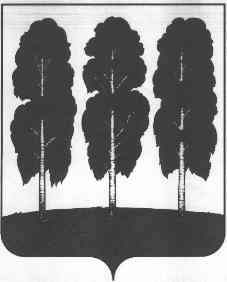 АДМИНИСТРАЦИЯ БЕРЕЗОВСКОГО РАЙОНАХАНТЫ-МАНСИЙСКОГО АВТОНОМНОГО ОКРУГА – ЮГРЫПОСТАНОВЛЕНИЕот  26.12.2023                                                                                                         № 1002    пгт. БерезовоО муниципальной программе «Профилактика правонарушений и обеспечение отдельных прав граждан в городском поселении Березово» В соответствии со статьей 179 Бюджетного кодекса Российской Федерации, Федеральным законом от 06 октября 2003 года № 131-ФЗ «Об общих принципах организации местного самоуправления в Российской Федерации», постановлением администрации Березовского района от 10 ноября 2021 года № 1306 «О порядке разработки и реализации муниципальных программ Березовского района, порядке оценки эффективности реализации муниципальных программ Березовского района и признании утратившими силу некоторых муниципальных нормативных правовых актов администрации Березовского района»:Утвердить муниципальную программу «Профилактика правонарушений и обеспечение отдельных прав граждан в городском поселении Березово» согласно приложению к настоящему постановлению.2. Опубликовать настоящее постановление в газете «Жизнь Югры» и размесить на официальном веб-сайте органов местного самоуправления Березовского района.3. Настоящее постановление вступает в силу после его официального опубликования и распространяется на правоотношения, возникающие с 01 января 2024 года.4. Контроль за исполнением настоящего постановления возложить на  первого заместителя главы Березовского района Г.Г. Кудряшова.И.о. главы района	                                                                          Г.Г. КудряшовПриложение к постановлению администрации Березовского района        от 26.12.2023 № 1002Муниципальная программа городского поселения Березово«Профилактика правонарушений и обеспечение отдельных прав граждан в городском поселении Березово»(далее - муниципальная программа)Паспорт муниципальной программыОсновные положенияПоказатели муниципальной программыПрокси-показатели муниципальной программы в 2024  годуПомесячный план достижения показателей муниципальной программы в 2024 годуСтруктура муниципальной программыФинансовое обеспечение муниципальной программыКуратор муниципальной  программыПервый заместитель главы Березовского района, в ведении которого  находится отдел по организации деятельности комиссий администрации Березовского районаОтветственный исполнитель муниципальной  программыОтдел по организации деятельности комиссий администрации Березовского района   (далее - отдел по организации деятельности комиссий)Период реализации муниципальной программы2024 – 2030 годы Цели муниципальной  программы1. Снижение уровня преступности на территории городского поселения Березово.Цели муниципальной  программы2. Совершенствование системы первичной профилактики немедицинского потребления наркотических средств и психотропных веществ.Направления (подпрограммы) муниципальной программыНаправление (подпрограмма) 1 «Профилактика правонарушений».Направление (подпрограмма) 2 «Профилактика незаконного оборота и потребления наркотических средств и психотропных веществ».Объёмы финансового обеспечения за весь период реализации  228,8 тыс. рублейСвязь с национальными целями развития Российской Федерации/ государственными программами Ханты-Мансийского автономного округа – Югры/муниципальными программами Березовского района Государственная программа Ханты-Мансийского автономного округа – Югры «Безопасность жизнедеятельности и профилактика правонарушений».Муниципальная программа «Профилактика правонарушений и обеспечение отдельных прав граждан в Березовском районе».№ п/пНаименование показателя Уровень показателяЕдиница измерения (по ОКЕИ)Базовое значениеБазовое значениеЗначение показателя по  годамЗначение показателя по  годамЗначение показателя по  годамЗначение показателя по  годамЗначение показателя по  годамЗначение показателя по  годамЗначение показателя по  годамДокументОтветственный за достижение показателяСвязь с показателями национальных целей№ п/пНаименование показателя Уровень показателяЕдиница измерения (по ОКЕИ)значениегод2024202520262027202820292030ДокументОтветственный за достижение показателяСвязь с показателями национальных целей12345678910111213141516Цель 1 «Снижение уровня преступности»Цель 1 «Снижение уровня преступности»Цель 1 «Снижение уровня преступности»Цель 1 «Снижение уровня преступности»Цель 1 «Снижение уровня преступности»Цель 1 «Снижение уровня преступности»Цель 1 «Снижение уровня преступности»Цель 1 «Снижение уровня преступности»Цель 1 «Снижение уровня преступности»Цель 1 «Снижение уровня преступности»Цель 1 «Снижение уровня преступности»Цель 1 «Снижение уровня преступности»Цель 1 «Снижение уровня преступности»Цель 1 «Снижение уровня преступности»Цель 1 «Снижение уровня преступности»Цель 1 «Снижение уровня преступности»1.Уровень преступности (число зарегистрированных преступлений на 100 тыс. человек населения)МПГПединиц200520222004200320022001200020002000Распоряжение Правительства Ханты-Мансийского автономного округа от 03.11.2022 года № 679-рп «О стратегии социально-экономического развития Ханты – Мансийского автономного округа – Югры до 2036 года с целевыми ориентирами до 2050 года»; муниципальная программа ««Профилактика правонарушений и обеспечение отдельных прав граждан в Березовском районе»Отдел по организации деятельности комиссий -2Уровень преступности на улицах и в общественных местах (число зарегистрированных преступлений на 100 тыс. человек населения)МПГПединиц280,42022280279278277276275274Государственная программа Ханты мансийского автономного округа – Югры  «Безопасность жизнедеятельности и профилактика правонарушений»Отдел по организации деятельности комиссий -3Участие членов добровольного народного формирования в мероприятиях по охране общественного порядкаМПГПчасов2002022202204206208210212214Государственная программа Ханты мансийского автономного округа – Югры  «Безопасность жизнедеятельности и профилактика правонарушений»Отдел по организации деятельности комиссий - Цель 2 «Совершенствование системы первичной профилактики немедицинского потребления наркотических средств и психотропных веществ» Цель 2 «Совершенствование системы первичной профилактики немедицинского потребления наркотических средств и психотропных веществ» Цель 2 «Совершенствование системы первичной профилактики немедицинского потребления наркотических средств и психотропных веществ» Цель 2 «Совершенствование системы первичной профилактики немедицинского потребления наркотических средств и психотропных веществ» Цель 2 «Совершенствование системы первичной профилактики немедицинского потребления наркотических средств и психотропных веществ» Цель 2 «Совершенствование системы первичной профилактики немедицинского потребления наркотических средств и психотропных веществ» Цель 2 «Совершенствование системы первичной профилактики немедицинского потребления наркотических средств и психотропных веществ» Цель 2 «Совершенствование системы первичной профилактики немедицинского потребления наркотических средств и психотропных веществ» Цель 2 «Совершенствование системы первичной профилактики немедицинского потребления наркотических средств и психотропных веществ» Цель 2 «Совершенствование системы первичной профилактики немедицинского потребления наркотических средств и психотропных веществ» Цель 2 «Совершенствование системы первичной профилактики немедицинского потребления наркотических средств и психотропных веществ» Цель 2 «Совершенствование системы первичной профилактики немедицинского потребления наркотических средств и психотропных веществ» Цель 2 «Совершенствование системы первичной профилактики немедицинского потребления наркотических средств и психотропных веществ» Цель 2 «Совершенствование системы первичной профилактики немедицинского потребления наркотических средств и психотропных веществ» Цель 2 «Совершенствование системы первичной профилактики немедицинского потребления наркотических средств и психотропных веществ» Цель 2 «Совершенствование системы первичной профилактики немедицинского потребления наркотических средств и психотропных веществ»4Доля молодежи (в возрасте от 14 до 30 лет) вовлеченной в реализацию мероприятий по профилактике наркомании, в общей численности молодежи городского поселения БерезовоМПГПпроцент812022858789929598100Государственная программа Ханты мансийского автономного округа – Югры  «Безопасность жизнедеятельности и профилактика правонарушений»Отдел по организации деятельности комиссий -№ п/пНаименование прокси-показателяЕдиница измерения (по ОКЕИ)Базовое значениеБазовое значениеЗначение показателя по кварталам/месяцамЗначение показателя по кварталам/месяцамЗначение показателя по кварталам/месяцамЗначение показателя по кварталам/месяцамОтветственный за достижение показателя№ п/пНаименование прокси-показателяЕдиница измерения (по ОКЕИ)значениегод№№+1…№+nОтветственный за достижение показателя123456789101.ОтсутствуютОтсутствуютОтсутствуютОтсутствуютОтсутствуютОтсутствуютОтсутствуютОтсутствуютОтсутствуют№ п/пНаименование показателяУровень показателяЕдиница измерения(по ОКЕИ)Плановые значения по кварталам/месяцамПлановые значения по кварталам/месяцамПлановые значения по кварталам/месяцамПлановые значения по кварталам/месяцамПлановые значения по кварталам/месяцамПлановые значения по кварталам/месяцамПлановые значения по кварталам/месяцамПлановые значения по кварталам/месяцамПлановые значения по кварталам/месяцамПлановые значения по кварталам/месяцамПлановые значения по кварталам/месяцамНа конец 2024 годаянв.фев.мартапр.майиюньиюльавг.сен.окт.ноя.12345678910111213141516Цель 1 «Снижение уровня преступности»Цель 1 «Снижение уровня преступности»Цель 1 «Снижение уровня преступности»Цель 1 «Снижение уровня преступности»Цель 1 «Снижение уровня преступности»Цель 1 «Снижение уровня преступности»Цель 1 «Снижение уровня преступности»Цель 1 «Снижение уровня преступности»Цель 1 «Снижение уровня преступности»Цель 1 «Снижение уровня преступности»Цель 1 «Снижение уровня преступности»Цель 1 «Снижение уровня преступности»Цель 1 «Снижение уровня преступности»Цель 1 «Снижение уровня преступности»Цель 1 «Снижение уровня преступности»Цель 1 «Снижение уровня преступности»1Уровень преступности (число зарегистрированных преступлений на 100 тыс. человек населения)МПГПединиц-----------20042Уровень преступности на улицах и в общественных местах (число зарегистрированных преступлений на 100 тыс. человек населения)МПГПединиц-----------2803Участие членов добровольного народного формирования в мероприятиях по охране общественного порядкаМПГПчасов-----------202Цель 2 «Совершенствование системы первичной профилактики немедицинского потребления наркотических средств и психотропных веществ»Цель 2 «Совершенствование системы первичной профилактики немедицинского потребления наркотических средств и психотропных веществ»Цель 2 «Совершенствование системы первичной профилактики немедицинского потребления наркотических средств и психотропных веществ»Цель 2 «Совершенствование системы первичной профилактики немедицинского потребления наркотических средств и психотропных веществ»Цель 2 «Совершенствование системы первичной профилактики немедицинского потребления наркотических средств и психотропных веществ»Цель 2 «Совершенствование системы первичной профилактики немедицинского потребления наркотических средств и психотропных веществ»Цель 2 «Совершенствование системы первичной профилактики немедицинского потребления наркотических средств и психотропных веществ»Цель 2 «Совершенствование системы первичной профилактики немедицинского потребления наркотических средств и психотропных веществ»Цель 2 «Совершенствование системы первичной профилактики немедицинского потребления наркотических средств и психотропных веществ»Цель 2 «Совершенствование системы первичной профилактики немедицинского потребления наркотических средств и психотропных веществ»Цель 2 «Совершенствование системы первичной профилактики немедицинского потребления наркотических средств и психотропных веществ»Цель 2 «Совершенствование системы первичной профилактики немедицинского потребления наркотических средств и психотропных веществ»Цель 2 «Совершенствование системы первичной профилактики немедицинского потребления наркотических средств и психотропных веществ»Цель 2 «Совершенствование системы первичной профилактики немедицинского потребления наркотических средств и психотропных веществ»Цель 2 «Совершенствование системы первичной профилактики немедицинского потребления наркотических средств и психотропных веществ»Цель 2 «Совершенствование системы первичной профилактики немедицинского потребления наркотических средств и психотропных веществ»4Доля молодежи (в возрасте от 14 до 30 лет) вовлеченной в реализацию мероприятий по профилактике наркомании, в общей численности молодежи городского поселения БерезовоМПГПпроцент-----------85№ п/пЗадачи структурного элементаКраткое описание ожидаемых эффектов от реализации задачи структурного элементаСвязь с показателями12341.Направление (подпрограмма) «Профилактика правонарушений»Направление (подпрограмма) «Профилактика правонарушений»Направление (подпрограмма) «Профилактика правонарушений»1.1Комплекс процессных мероприятий «Создание условий для деятельности народных дружин»Комплекс процессных мероприятий «Создание условий для деятельности народных дружин»Комплекс процессных мероприятий «Создание условий для деятельности народных дружин»Ответственный исполнитель: отдел по организации деятельности комиссий Срок реализации: 2024 – 2030 годыСрок реализации: 2024 – 2030 годы1.1.1Создание и совершенствование условий для обеспечения общественного порядка, в том числе с участием гражданМатериально-техническое обеспечение деятельности народных дружин (приобретение форменной одежды, отличительной символики, удостоверений), материальное стимулирование, личное страхование народных дружинников, участвующих в охране общественного порядка.Уровень преступности (число зарегистрированных. преступлений на 100 тыс. человек населения)Уровень преступности на улицах и в общественных местах (число зарегистрированных преступлений на 100 тыс. человек населения).Участие членов добровольного народного формирования в мероприятиях по охране общественного порядка.1.2.Комплекс процессных мероприятий «Организация и проведение мероприятий, направленных на профилактику правонарушений»Комплекс процессных мероприятий «Организация и проведение мероприятий, направленных на профилактику правонарушений»Комплекс процессных мероприятий «Организация и проведение мероприятий, направленных на профилактику правонарушений»Ответственный исполнитель: отдел по организации деятельности комиссийСрок реализации: 2024 – 2030 годыСрок реализации: 2024 – 2030 годы1.2.1Создание и совершенствование условий для обеспечения общественного порядка, в том числе с участием гражданПравовое просвещение, правовое информирование жителей и организаций городского поселения Березово.Совершенствование информационного и методического обеспечения профилактики правонарушений, повышение правосознания граждан (через применение различных мер образовательного, воспитательного, информационного, организационного или методического характера). Распространение социальной рекламы.Уровень преступности (число зарегистрированных. преступлений на 100 тыс. человек населения)Уровень преступности на улицах и в общественных местах (число зарегистрированных преступлений на 100 тыс. человек населения).2.Направление (подпрограмма) «Профилактика незаконного оборота и потребления наркотических средств и психотропных веществ»Направление (подпрограмма) «Профилактика незаконного оборота и потребления наркотических средств и психотропных веществ»Направление (подпрограмма) «Профилактика незаконного оборота и потребления наркотических средств и психотропных веществ»2.1.Комплекс процессных мероприятий «Мероприятия, направленные на профилактику незаконного оборота и потребления наркотических средств и психотропных веществ» Комплекс процессных мероприятий «Мероприятия, направленные на профилактику незаконного оборота и потребления наркотических средств и психотропных веществ» Комплекс процессных мероприятий «Мероприятия, направленные на профилактику незаконного оборота и потребления наркотических средств и психотропных веществ» Ответственный исполнитель: отдел по организации деятельности комиссий  Срок реализации: 2024 – 2030 годыСрок реализации: 2024 – 2030 годы2.1.1.Создание условий для повышения антинаркотической ориентации населения, популяризации здорового образа жизни.Проведение правовых лекций, родительских собраний, классных часов с участием специалистов правоохранительных органов, разъясняющих ответственность за совершение преступлений в сфере незаконного оборота наркотиков.Организация консультационных телефонных «горячих линий».Формирование и систематическая актуализация интернет-страниц и антинаркотических сайтов, развитие интерактивных кабинетов.Внедрение лучших практик органов местного самоуправления по профилактике наркомании.Взаимодействие с молодежными общественными объединениями в целях профилактики наркомании.Выпуск наглядной информационной продукции (буклеты, памятки, баннеры) антинаркотической направленности, профилактики здорового образа жизниИнформационное сопровождение в СМИ мероприятий муниципальной программы в сфере реализации антинаркотической политики, профилактики здорового образа жизниПроведение конкурсов рисунков, фотографий, видеороликов отражающих проблемы наркомании, и направленных на популяризацию здорового образа жизни.Организация и проведение спортивных мероприятий, турниров, соревнований, выставок и других мероприятий, направленных на формирование негативного отношения к незаконному обороту и потреблению наркотиков, популяризации здорового образа жизни.Проведение тематических мероприятий, направленных на позитивные и жизнеутверждающие ценности и идеалы.Участие в антинаркотических мероприятиях, проводимых органами власти автономного округа, в том числе месячника антинаркотической направленности и популяризации здорового образа жизни в преддверии Международного дня борьбы с наркоманией и незаконным оборотом наркотиков (26 июня), участие в антинаркотических акциях.Участие в антинаркотических мероприятиях, проводимых территориальными органами внутренних дел, в том числе межведомственной комплексной оперативно-профилактической операции «Дети России», Общероссийской антинаркотической акции «Сообщи, где торгуют смертью» и т.д.Поддержка социально ориентированных некоммерческих организаций, осуществляющих свою деятельность в сфере профилактики наркомании.1.Уровень преступности (число зарегистрированных преступлений на 100 тыс. человек населения).4.Доля молодежи (в возрасте от 14 до 30 лет) вовлеченной в реализацию мероприятий по профилактике наркомании, в общей численности молодежи городского поселения Березово.Наименование муниципальной программы, структурного элемента, источник финансового обеспеченияОбъем финансового обеспечения по годам, тыс. рублейОбъем финансового обеспечения по годам, тыс. рублейОбъем финансового обеспечения по годам, тыс. рублейОбъем финансового обеспечения по годам, тыс. рублейОбъем финансового обеспечения по годам, тыс. рублейОбъем финансового обеспечения по годам, тыс. рублейОбъем финансового обеспечения по годам, тыс. рублейОбъем финансового обеспечения по годам, тыс. рублейНаименование муниципальной программы, структурного элемента, источник финансового обеспечения2024202520262027202820292030Всего123456789Муниципальная программа (всего), в том числе:32,032,832,832,832,832,832,8228,8Федеральный бюджет0,00,00,00,00,00,00,00,0Бюджет автономного округа25,626,226,226,226,226,226,2182,8Бюджет района0,00,00,00,00,00,00,00,0Бюджет городского поселения Березово6,46,66,66,66,66,66,646,0Комплекс процессных мероприятий «Создание условий для деятельности народных дружин» (всего), в том числе:32,032,832,832,832,832,832,8228,8Федеральный бюджет0,00,00,00,00,00,00,00,0Бюджет автономного округа25,626,226,226,226,226,226,2182,8Бюджет района0,00,00,00,00,00,00,00,0Бюджет городского поселения Березово6,46,66,66,66,66,66,646,0Комплекс процессных мероприятий «Организация и проведение мероприятий, направленных на профилактику правонарушений» (всего), в том числе:0,00,00,00,00,00,00,00,0Федеральный бюджет0,00,00,00,00,00,00,00,0Бюджет автономного округа0,00,00,00,00,00,00,00,0Бюджет района0,00,00,00,00,00,00,00,0Бюджет городского поселения Березово0,00,00,00,00,00,00,00,0Комплекс процессных мероприятий «Профилактика незаконного оборота и потребления наркотических средств и психотропных веществ» (всего), в том числе:0,00,00,00,00,00,00,00,0Федеральный бюджет0,00,00,00,00,00,00,00,0Бюджет автономного округа0,00,00,00,00,00,00,00,0Бюджет района0,00,00,00,00,00,00,00,0Бюджет городского поселения Березово0,00,00,00,00,00,00,00,0